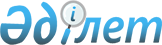 "2011-2013 жылға арналған аудандық бюджет туралы" Алға аудандық мәслихаттың 2010 жылғы 23 желтоқсандағы № 2 шешіміне өзгерістер мен толықтырулар енгізу туралы
					
			Мерзімі біткен
			
			
		
					Ақтөбе облысы Алға аудандық мәслихатының 2011 жылғы 2 ақпандағы № 2 шешімі. Ақтөбе облысының Алға аудандық Әділет басқармасында 2011 жылғы 23 ақпанда № 3-3-120 тіркелді. Орындау мерзімі аяқталуына байланысты күші жойылды - Ақтөбе облысы Алға аудандық мәслихатының 2013 жылғы 30 қаңтардағы № 02-6/20 хатымен.
      Ескерту. Орындау мерзімі аяқталуына байланысты күші жойылды - Ақтөбе облысы Алға аудандық мәслихатының 2013.01.30 № 02-6/20 Хатымен.
      Қазақстан Республикасының 2001 жылдың 23 қаңтарындағы № 148 "Қазақстан Республикасындағы жергілікті мемлекеттік басқару және өзін-өзі басқару туралы" Заңының 6 бабының 1 тармағына, Қазақстан Республикасының 2008 жылғы 4 желтоқсандағы № 95 Бюджеттік Кодексінің 9 бабының 2 тармағына,104 бабының 5 тармағына, 106 бабының 2 тармағының 5 тармақшасына, 4 тармағына және облыстық мәслихаттың 2011 жылғы 21 қаңтардағы № 361 "2011-2013 жылдарға арналған облыстық бюджет туралы 2010 жылғы 13 желтоқсандағы № 333 шешіміне өзгерістер мен толықтырулар енгізу туралы" шешіміне сәйкес аудандық мәслихат ШЕШІМ ЕТЕДІ:
      1. Аудандық мәслихаттың 2010 жылғы 23 желтоқсандағы "2011-2013 жылдарға арналған аудандық бюджет туралы" (Нормативтік құқықтық кесімдерді мемлекеттік тіркеу тізілімінде № 3-3-116 тіркелген 2010 жылғы 18 қаңтарда "Жұлдыз-Звезда" газетінің № 3-4 жарияланған) № 2 шешіміне мынадай өзгерістер мен толықтырулар енгізілсін:
      1) 1 тармақта
      1) тармақшасында:
      кірістер
      "3 387 319" деген сандар "3 375 600" деген сандармен ауыстырылсын;
      оның ішінде:
      трансферттер түсімдері бойынша
      "2 544 999" деген сандар "2 533 280" деген сандармен ауыстырылсын;
      2) тармақшасында:
      шығындар
      "3 387 319" деген сандар "3 419 274,2" деген сандармен
      ауыстырылсын;
      3) тармақшасында
      таза бюджеттік кредит беру
      "13 352,8"деген сандар "13 352" деген сандармен ауыстырылсын;
      оның ішінде:
      бюджеттік кредиттерді өтеу
      "890,2" деген сандар "891" деген сандармен ауыстырылсын;
      5) тармақшасында:
      бюджет тапшылығы
      "13 352,8" деген сандар "-57 026,2" деген сандармен ауыстырылсын;
      6) тармақшасында:
      бюджет тапшылығын қаржыландыру
      "13 352,8" деген сандар "57 026,2" деген сандармен ауыстырылсын.
      2. 9 тармақта:
      "478 875" деген сандар "479 375" деген сандармен ауыстырылсын;
            10 тармақта:
      "160 991" деген сандар "155 372" деген сандармен ауыстырылсын;
      7 абзац алынып тасталсын;
      3. Көрсетілген шешімдегі 1, 2, 3, 5 қосымшалар осы шешімдегі 1, 2, 3, 5 қосымшаларға сәйкес жаңа редакцияда жазылсын.
      4. Осы шешім 2011 жылғы 1 қаңтардан бастап қолданысқа енгізіледі. 2011 жылға арналған аудандық бюджет 2012 жылға арналған аудандық бюджет 2013 жылға арналған аудандық бюджет 2011 жылға арналған аудандық бюджетке ауылдық (селолық) округ әкімі аппараттарының бюджеттік бағдарламалары
      продолжение таблицы
					© 2012. Қазақстан Республикасы Әділет министрлігінің «Қазақстан Республикасының Заңнама және құқықтық ақпарат институты» ШЖҚ РМК
				
Аудандық мәслихат сессиясының
төрағасы, мәслихат хатшысы:
А. КайрушевАудандық мәслихаттың
2011 жылғы ақпандағы № шешіміне
1 ҚОСЫМША
Санаты
Санаты
Санаты
Санаты
Сомасы (мың теңге)
Сыныбы
Сыныбы
Сыныбы
Сомасы (мың теңге)
Ішкі сыныбы
Ішкі сыныбы
Сомасы (мың теңге)
АТАУЫ
Сомасы (мың теңге)
1
2
3
4
5
Кірістер
3375600
1
Салықтық түсімдер 
820485
1
Табыс салығы
156689
2
Жеке табыс салығы
156689
3
Әлеуметтік салық
146345
1
Әлеуметтік салық
146345
4
Меншікке салынатын салықтар
115300
1
Мүлікке салынатын салықтар
77632
3
Жер салығы
5536
4
Көлік құралдарына салынатын салық
28101
5
Бірыңғай жер салығы
4031
5
Тауарларға, жұмыстарға және қызметтерге салынатын ішкі салықтар
397814
2
Акциздер 
384177
3
Табиғи және басқа ресурстарды пайдаланғаны үшін түсетін түсімдер
8063
4
Кәсіпкерлік және кәсіби қызметті жүргізгені үшін алынатын алымдар
5321
5
Ойын бизнесіне салық
253
8
Заңдық мәнді іс - әрекеттерді жасағаны және (немесе) оған уәкілеттігі бар мемлекеттік органдар немесе лаузымды адамдар құжаттар бергені үшін алынатын міндетті төлемдер
4337
1
Мемлекеттік баж
4337
2
Салықтық емес түсімдер
20120
1
Мемлекеттік меншіктен түсетін кірістер
3450
5
Мемлекет меншігіндегі мүлікті жалға беруден түсетін кірістер
3450
3
Мемлекеттік бюджеттен қаржыландырылатын мемлекеттік мекемелер ұйымдастыратын мемлекеттік сатып алуды өткізуден түсетін ақша түсімдері
40
1
Мемлекеттік бюджеттен қаржыландырылатын мемлекеттік мекемелер ұйымдастыратын мемлекеттік сатып алуды өткізуден түсетін ақша түсімдері
40
4
Мемлекеттік бюджеттен қаржыландырылатын, сондай-ақ Қазақстан Республикасы Ұлттық Банкінің бюджетінен (шығыстар сметасынан) ұсталатын және қаржыландырылатын мемлекеттік мекемелер салатын айыппұлдар, өсімпұлдар, санкциялар, өндіріп алулар.
10110
1
Мұнай секторы кәсіпорындарынан түсетін түсімдерді қоспағанда, мемлекеттік бюджеттен қаржыландырылатын, сондай-ақ Қазақстан Республикасы Ұлттық Банкінің бюджетінен (шығыстар сметасынан) ұсталатын және қаржыландырылатын мемлекеттік мекемелер салатын айыппұлдар, өсімпұлдар, санкциялар, өндіріп алулар.
10110
6
Басқа да салықтық емес түсімдер
6520
1
Басқа да салықтық емес түсімдер
6520
3
Негізгі капиталды сатудан түсетін түсімдер
1715
3
Жерді және материальдық емес активтерді сату
1715
1
Жерді сату
1715
4
Трансферттердің түсімдері
2533280
2
Мемлекеттік басқарудың жоғары тұрған органдарынан түсетін трансферттер
2533280
2
Облыстық бюджеттен түсетін трансферттер
2533280
Функ. Топ
Функ. Топ
Функ. Топ
Функ. Топ
Функ. Топ
Сомасы (мың теңге)
Кіші функция
Кіші функция
Кіші функция
Кіші функция
Сомасы (мың теңге)
Әкімші
Әкімші
Әкімші
Сомасы (мың теңге)
Бағдарлама
Бағдарлама
Сомасы (мың теңге)
АТАУЫ
Сомасы (мың теңге)
1
2
3
4
5
6
II.Шығындар
3419274,2
1
Жалпы сиппатағы мемлекеттік қызметтер 
184821
1
Мемлекеттік басқарудың жалпы функцияларын орындайтын өкілді, атқарушы және басқа органдар
153148
112
Аудан мәслихатының аппараты
13931
1
Аудан маслихатының қызметін қамтамасыз ету жөніндегі қызметтер
13931
122
Аудан әкімінің аппараты
39387
1
Аудан әкімінің қызметін қамтамасыз ету жөніндегі қызметтер
39387
123
Қаладағы аудан, аудандық маңызы бар қала, кент, ауыл (село), ауылдық (селолық) округ әкімінің аппараты 
99830
1
Қаладағы аудан, аудандық маңызы бар қаланың, кент, ауыл (село), ауылдық (селолық) округ әкімінің қызметін қамтамасыз ету жөніндегі қызметтер
99830
2
Қаржылық қызмет
17862
452
Ауданның қаржы бөлімі
17862
1
Аудандық бюджетті орындау және коммуналдық меншікті (облыстық маңызы бар қала) саласындағы мемлекеттік саясатты іске асыру жөніндегі қызметтер 
12251
3
Салық салу мақсатында мүлікті бағалауды жүргізу
702
11
Коммуналдық меншікке түскен мүлікті есепке алу, сақтау, бағалау және сату
4909
5
Жоспарлау және статистикалық қызмет
13811
476
Ауданның экономика, бюджеттік жоспарлау және кәсіпкерлік бөлімі
13811
1
Экономикалық саясатты, мемлекеттік жоспарлау жүйесін қалыптастыру және дамыту және ауданды (облыстық маңызы бар қаланы) басқару саласындағы мемлекеттік саясатты іске асыру жөніндегі қызметтер
13811
2
Қорғаныс 
13487
1
Әскери мұқтаждар
2587
122
Аудан әкімінің аппараты
2587
5
Жалпыға бірдей әскери міндетті атқару шеңберіндегі іс-шаралар 
2587
2
Төтенше жағдайлар жөніндегі жұмыстарды ұйымдастыру
10900
122
Аудан әкімінің аппараты
10900
6
Аудан ауқымындағы төтенше жағдайлардың алдын алу және оларды жою
3000
7
Аудандық (қалалық) ауқымдағы дала өрттерінің, содай-ақ мемлекеттік өртке қарсы қызмет органдары құрылмаған елді мекендерде өрттердің алдын алу және оларды сөндіру жөніндегі іс-шаралар
7900
4
Білім беру
1900536
1
Мектепке дейінгі тәрбие және оқыту
146404
471
Ауданның білім, дене шынықтыру және спорт бөлімі
146404
3
Мектепке дейінгі тәрбие ұйымдарының қызметін қамтамасыз ету
146404
2
Бастауыш, негізгі орта және жалпы орта білім беру
1609550
471
Ауданның білім, дене шынықтыру және спорт бөлімі
1609550
4
Жалпы білім беру
1535590
5
Балалар мен жеткіншектерге қосымша білім беру
73960
9
Білім беру саласындағы өзге де қызметтер
144582
466
Ауданның сәулет, қала құрылысы және құрылыс бөлімі
120907
37
Білім беру объектілерін салу және реконструкциялау
120907
471
Ауданның білім, дене шынықтыру және спорт бөлімі
23675
9
Ауданның мемлекеттік білім беру мекемелер үшін оқулықтар мен оқу-әдістемелік кешендерді сатып алу және жеткізу
7944
10
Аудандық (қалалық) ауқымдағы мектеп олимпиадаларын және мектептен тыс іс-шараларды өткізу
701
20
Жетім баланы (жетім балаларды) және ата-аналарының қамқорынсыз қалған баланы (балаларды) күтіп-ұстауға асыраушыларына ай сайынғы ақшалай қаражат төлемдері
10130
23
Үйде оқытылатын мүгедек балаларды жабдықпен, бағдарламалық қамтыммен қамтамасыз ету
4900
6
Әлеуметтік көмек және әлеуметтік қамсыздандыру 
190196
2
Әлеуметтік көмек 
176497
123
Қаладағы аудан, аудандық маңызы бар қала, кент, ауыл (село), ауылдық (селолық) округ әкімінің аппараты
9757
3
Мұқтаж азаматтарға үйінде әлеуметтік көмек көрсету 
9757
451
Ауданның жұмыспен қамту және әлеуметтік бағдарламалар бөлімі 
166740
2
Еңбекпен қамту бағдарламасы 
21262
4
Ауылдық жерлерде тұратын денсаулық сақтау, білім беру, әлеуметтік қамтамасыз ету, мәдениет және спорт мамандарға отын сатып алуға Қазақстан Республикасының заңнамасына сәйкес әлеуметтік көмек көрсету
6366
5
Мемлекеттік атаулы әлеуметтік көмек 
1450
6
Тұрғын үй көмегі 
20938
7
Жергілікті өкілетті органдардың шешімі бойынша мұқтаж азаматтардың жекелеген топтарына әлеуметтік көмек
70527
16
18 жасқа дейіні балаларға мемлекеттік жәрдемақылар
40937
17
Мүгедектерді оңалту жеке бағдарламасына сәйкес, мұқтаж мүгедектерді міндетті гигиеналық құралдармен қамтамасыз етуге, және ымдау тілі мамандарының, жеке көмекшілердің қызмет көрсету
5260
9
Әлеуметтік көмек және әлеуметтік қамтамасыз ету салаларындағы өзге де қызметтер
13699
451
Ауданның жұмыспен қамту және әлеуметтік бағдарламалар бөлімі 
13699
1
Жергілікті деңгейде халық үшін әлеуметтік бағдарламаларды жұмыспен қамтуды қаматамасыз етуді іске асыру саласындағы мемлекеттік саясатты іске асыру жөніндегі қызметтер
12994
11
Жәрдемақыларды мен басқа да әлеуметтік төлемдерді есептеу, төлеу мен жеткізу бойынша қызметтерге ақы төлеу
705
7
Тұрғын үй-коммуналдық шаруашылық 
334720,3
1
Тұрғын үй шаруашылығы 
57008
466
Ауданның сәулет, қала құрылысы және құрылыс бөлімі
57008
3
Мемлекеттік коммуналдық тұрғын үй қорының тұрғын үй құрылысы
40341
4
Инженерлік коммуникациялық инфрақұрылымды дамыту және жайластыру
16667
2
Коммуналдық шаруашылық
168506
458
Ауданның тұрғын үй-коммуналдық шаруашылық, жолаушылар көлігі және автомобиль жолдары бөлімі
168506
12
Сумен жабдықтау және су бөлу жүйесінің қызмет етуі
20000
26
Ауданның коммуналдық меншігіндегі жылу жүйелерін қолдануды ұйымдастыру 
10000
28
Коммуналдық шаруашылығын дамыту
138506
3
Елді мекендерді қөркейту
109206,3
123
Қаладағы аудан, аудандық маңызы бар қала, кент, ауыл (село), ауылдық (селолық) округ әкімінің аппараты
21201,3
8
Елді мекендердегі көшелерді жарықтандыру
7061
9
Елді мекендердің санитариясын қамтамасыз ету 
2200
11
Елді мекендерді абаттандыру және көгалдандыру
11940,3
458
Ауданның тұрғын үй-коммуналдық шаруашылық, жолаушылар көлігі және автомобиль жолдары бөлімі
22005
18
Елді мекендерді абаттандыру және көгалдандыру
22005
466
Ауданның сәулет, қала құрылысы және құрылыс бөлімі
66000
7
Қала және елді мекендерді көркейту
66000
8
Мәдениет, спорт, туризм және ақпараттық кеңістік
59529
1
Мәдениет саласындағы қызмет
22360
455
Ауданның мәдениет және тілдерді дамыту бөлімі 
22360
3
Мәдени- демалыс жұмысын қолдау 
22360
2
Спорт
1720
471
Ауданның білім, дене шынықтыру және спорт бөлімі 
1720
14
Аудандық деңгейде спорттық жарыстар өткізу
860
15
Әртүрлі спорт түрлері бойынша аудан (облыстық маңызы бар қала) құрама командаларының мүшелерін дайындау және олардың облыстық спорт жарыстарына қатысуы
860
3
Акпараттық кеңістік
24413
455
Ауданның мәдениет және тілдерді дамыту бөлімі 
21213
6
Аудандық кітапханалардың жұмыс істеуі
20563
7
Мемлекеттік тілді және Қазақстан халықтарының басқа тілдерін дамыту
650
456
Ауданның ішкі саясат бөлімі 
3200
2
Газеттер мен журналдар арқылы мемлекеттік ақпараттық саясат жүргізу жөніндегі қызметтер
3200
9
Мәдениет, спорт, туризм және ақпараттық кеңістікті ұйымдастыру жөніндегі өзге де қызметтер 
11036
455
Ауданның мәдениет және тілдерді дамыту бөлімі 
4818
1
Жергілікті деңгейде тілдерді және мәдениетті дамыту саласындағы мемлекеттік саясатты іске асыру жөніндегі қызметтер
4818
456
Ауданның ішкі саясат бөлімі 
6218
1
Жергілікті деңгейде ақпарат, мемлекеттілікті нығайту және азаматтардың әлеуметтік сенімділігін қалыптастыру саласында мемлекеттік саясатты іске асыру жөніндегі қызметтер
5218
3
Жастар саясаты саласындағы өңірлік бағдарламаларды іске асыру
1000
10
Ауыл, су, орман, балық шаруашылығы, ерекше қорғалатын табиғи аумақтар, қоршаған ортаны және жануарлар дүниесін қорғау, жер қатынастары
683452
1
Ауыл шаруашылығы
14826
474
Ауданның ауыл шаруашылығы және ветеринария бөлімі 
12409
1
Жергілікті деңгейде ауыл шаруашылығы саласындағы мемлекеттік саясатты іске асыру жөніндегі қызметтер
9909
6
Ауру жануарларды санитарлық союды ұйымдастыру
2000
8
Алып қойылатын және жойылатын ауру жануарлардың, жануарлардан алынатын өнімдер мен шикізаттың құнын иелеріне өтеу
500
476
Ауданның экономика, бюджеттік жоспарлау және кәсіпкерлік бөлімі
2417
99
Республикалық бюджеттен берілетін нысаналы трансферттер есебінен ауылдық елді мекендер саласының мамандарын әлеуметтік қолдау шараларын іске асыру
2417
2
Су шаруашылығы
634747
466
Ауданның сәулет, қала құрылысы және құрылыс бөлімі
634747
12
Сумен жабдықтау жүйесін дамыту
634747
6
Жер қатынастары
7759
463
Ауданның жер қатынастары бөлімі
7759
1
Аудан (облыстық маңызы бар қала) аумағында жер қатынастарын реттеу саласындағы мемлекттік саясатты іске асыру жөніндегі қызметтер
6759
6
аудандық маңызы бар қалаларда, кенттерде, ауылдарда (селоларда), ауылдық (селолық) округтердің шекарасын белгілеу кезінде жүргізілетін жерге орналастыру
1000
9
Ауыл, су, орман, балық шаруашылығы және қоршаған ортаны қорғау мен жер қатынастары саласындағы өзгеде
26120
474
Ауданның ауыл шаруашылығы және ветеринария бөлімі 
26120
13
Эпизоотияға қарсы іс-шаралар жүргізу
26120
11
Өнеркәсіп, сәулет, қала құрылысы және құрылыс қызметі
12146
2
Сәулет, қала құрылысы және құрылыс қызметі
12146
466
Ауданның сәулет, қала құрылысы және құрылыс бөлімі
12146
1
Жергілікті деңгейде сәулет және қала құрылысы саласындағы мемлекеттік саясатты іске асыру жөніндегі қызметтер
7146
13
Ауданның қала құрылысы даму аумағын және елді мекендердің бас жоспарлары схемаларын әзірлеу
5000
12
Көлік және коммуникация
17200
1
Автомобиль көлігі
17200
123
Қаладағы аудан, аудандық маңызы бар қала, кент, ауыл (село), аудандық (селолық) округ әкімінің аппараты 
17200
13
Аудандық маңызы бар қалаларда, кенттерде, ауылдарда (селоларда), ауылдық (селолық) округтерде автомобиль жолдарының жұмыс істеуін қамтамасыз ету
17200
13
Басқалар
21684
3
Кәсіпкерлік қызметті қолдау және бәсекелестікті қорғау
1000
476
Ауданның экономика, бюджеттік жоспарлау және кәсіпкерлік бөлімі
1000
5
Кәсіпкерлік қызметті қолдау 
1000
9
Басқалар
20684
451
Ауданның жұмыспен қамту және әлеуметтік бағдарламалар бөлімі 
2340
22
"Бизнестің жол картасы-2020" бағдарламасы шеңберінде жеке кәсіпкерлікті қолдау
2340
452
Ауданның қаржы бөлімі
2000
12
Ауданның (облыстық маңызы бар қаланың) жергілікті атқарушы органының резерві
2000
458
Ауданның тұрғын үй-коммуналдық шаруашылық, жолаушылар көлігі және автомобиль жолдары бөлімі
5798
1
Жергілікті деңгейде тұрғын үй-коммуналдық шаруашылығы, жолаушылар көлігі және автомобиль жолдары саласындағы мемлекеттік саясатты іске асыру жөніндегі қызметтер
5798
471
Ауданның білім, дене шынықтыру және спорт бөлімі 
10546
1
Білім, дене шынықтыру және спорт бөлімі қызметін қамтамасыз ету
10546
15
Трансферттер
1502,9
1
Трансферттер
1502,9
452
Ауданның қаржы бөлімі
1502,9
6
Нысаналы пайдаланылмаған (толық пайдаланылмаған) трансферттерді қайтару
1502,9
Функ. Топ
Функ. Топ
Функ. Топ
Функ. Топ
Функ. Топ
Сомасы (мың теңге)
Кіші функция
Кіші функция
Кіші функция
Кіші функция
Сомасы (мың теңге)
Әкімші
Әкімші
Әкімші
Сомасы (мың теңге)
Бағдарлама
Бағдарлама
Сомасы (мың теңге)
АТАУЫ
Сомасы (мың теңге)
1
2
3
4
5
6
III. Таза бюджеттік кредит беру
13352
Бюджеттік кредиттер
14243
10
Ауыл, су, орман, балық шаруашылығы, ерекше қорғалатын табиғи аумақтар, қоршаған ортаны және жануарлар дүниесін қорғау, жер қатынастары
14243
1
Ауыл шаруашылығы
14243
476
Ауданның экономика, бюджеттік жоспарлау және кәсіпкерлік бөлімі
14243
4
Ауылдық елді мекендердің әлеуметтік саласының мамандарын әлеуметтік қолдау шараларын іске асыру үшін бюджеттік кредиттер
14243
Бюджеттік кредиттерді өтеу
891
5
Бюджеттік кредиттерді өтеу
891
1
Бюджеттік кредиттерді өтеу
891
1
Мемлекеттік бюджеттен берілген бюджеттік кредиттерді өтеу
891
Функ. Топ
Функ. Топ
Функ. Топ
Функ. Топ
Функ. Топ
Сомасы (мың теңге)
Кіші функция
Кіші функция
Кіші функция
Кіші функция
Сомасы (мың теңге)
Әкімші
Әкімші
Әкімші
Сомасы (мың теңге)
Бағдарлама
Бағдарлама
Сомасы (мың теңге)
АТАУЫ
Сомасы (мың теңге)
1
2
3
4
5
6
IV. Қаржы активтерімен жасалатын операция бойынша сальдо
Y. Бюджет тапшылығы (профицит)
-57026,2
YI. Бюджет тапшылығын қаржыландыру (профицитін пайдалану)
57026,2
санаты
санаты
санаты
санаты
санаты
Сомасы (мың теңге)
сыныбы
сыныбы
сыныбы
сыныбы
Сомасы (мың теңге)
ішкі сыныбы
ішкі сыныбы
ішкі сыныбы
Сомасы (мың теңге)
АТАУЫ
Сомасы (мың теңге)
1
2
3
4
5
7
Қарыздар түсімі
14243
1
Мемлекеттік ішкі қарыздар
14243
2
Қарыз алу келісім шарттары
14243
16
Қарыздарды өтеу
891
1
Қарыздарды өтеу
891
452
Ауданның қаржы бөлімі
891
8
Жергілікті атқарушы органның жоғары тұрған бюджет алдындағы борышын өтеу
891
8
Бюджет қаражаттарының пайдаланылатын қалдықтары
43674,2
1
Бюджет қаражаты қалдықтары
43674,2
1
Бюджет қаражатының бос қалдықтары
43674,2Аудандық мәслихаттың
2011 жылғы ақпандағы № шешіміне
2 ҚОСЫМША
Санаты
Санаты
Санаты
Санаты
Сомасы (мың теңге)
Сыныбы
Сыныбы
Сыныбы
Сомасы (мың теңге)
Ішкі сыныбы
Ішкі сыныбы
Сомасы (мың теңге)
АТАУЫ
Сомасы (мың теңге)
1
2
3
4
5
Кірістер
2807883,0
1
Салықтық түсімдер
964046
1
Табыс салығы
177492
2
Жеке табыс салығы
177492
3
Әлеуметтік салық
166765
1
Әлеуметтік салық
166765
4
Меншікке салынатын салықтар
124323
1
Мүлікке салынатын салықтар
83830
3
Жер салығы
5951
4
Көлік құралдарына салынатын салық
30208
5
Бірыңғай жер салығы
4334
5
Тауарларға, жұмыстарға және қызметтерге салынатын ішкі салықтар
490825
2
Акциздер 
476166
3
Табиғи және басқа ресурстарды пайдаланғаны үшін түсетін түсімдер
8667
4
Кәсіпкерлік және кәсіби қызметті жүргізгені үшін алынатын алымдар
5720
5
Ойын бизнесіне салық
272
8
Заңдық мәнді іс - әрекеттерді жасағаны және (немесе) оған уәкілеттігі бар мемлекеттік органдар немесе лаузымды адамдар құжаттар бергені үшін алынатын міндетті төлемдер
4641
1
Мемлекеттік баж
4641
2
Салықтық емес түсімдер
21651
1
Мемлекеттік меншіктен түсетін кірістер
3692
5
Мемлекет меншігіндегі мүлікті жалға беруден түсетін кірістер
3692
3
Мемлекеттік бюджеттен қаржыландырылатын мемлекеттік мекемелер ұйымдастыратын мемлекеттік сатып алуды өткізуден түсетін ақша түсімдері
43
1
Мемлекеттік бюджеттен қаржыландырылатын мемлекеттік мекемелер ұйымдастыратын мемлекеттік сатып алуды өткізуден түсетін ақша түсімдері
43
4
Мемлекеттік бюджеттен қаржыландырылатын, сондай-ақ Қазақстан Республикасы Ұлттық Банкінің бюджетінен (шығыстар сметасынан) ұсталатын және қаржыландырылатын мемлекеттік мекемелер салатын айыппұлдар, өсімпұлдар, санкциялар, өндіріп алулар.
10868
1
Мұнай секторы кәсіпорындарынан түсетін түсімдерді қоспағанда, мемлекеттік бюджеттен қаржыландырылатын, сондай-ақ Қазақстан Республикасы Ұлттық Банкінің бюджетінен (шығыстар сметасынан) ұсталатын және қаржыландырылатын мемлекеттік мекемелер салатын айыппұлдар, өсімпұлдар, санкциялар, өндіріп алулар.
10868
6
Басқа да салықтық емес түсімдер
7048
1
Басқа да салықтық емес түсімдер
7048
3
Негізгі капиталды сатудан түсетін түсімдер
1838
3
Жерді және материальдық емес активтерді сату
1838
1
Жерді сату
1838
4
Трансферттердің түсімдері
1820348,0
2
Мемлекеттік басқарудың жоғары тұрған органдарынан түсетін трансферттер
1820348
2
Облыстық бюджеттен түсетін трансферттер
1820348
Функ. Топ
Функ. Топ
Функ. Топ
Функ. Топ
Функ. Топ
Сомасы (мың теңге)
Кіші функция
Кіші функция
Кіші функция
Кіші функция
Сомасы (мың теңге)
Әкімші
Әкімші
Әкімші
Сомасы (мың теңге)
Бағдарлама
Бағдарлама
Сомасы (мың теңге)
АТАУЫ
Сомасы (мың теңге)
1
2
3
4
5
6
II.Шығындар
2807883
1
Жалпы сиппатағы мемлекеттік қызметтер 
214602
1
Мемлекеттік басқарудың жалпы функцияларын орындайтын өкілді, атқарушы және басқа органдар
180358
112
Аудан мәслихатының аппараты
15373
1
Аудан маслихатының қызметін қамтамасыз ету жөніндегі қызметтер
15373
122
Аудан әкімінің аппараты
46069
1
Аудан әкімінің қызметін қамтамасыз ету жөніндегі қызметтер
46069
123
Қаладағы аудан, аудандық маңызы бар қала, кент, ауыл (село), ауылдық (селолық) округ әкімінің аппараты 
118916
1
Қаладағы аудан, аудандық маңызы бар қаланың, кент, ауыл (село), ауылдық (селолық) округ әкімінің қызметін қамтамасыз ету жөніндегі қызметтер
118916
2
Қаржылық қызмет
19247
452
Ауданның қаржы бөлімі
19247
1
Аудандық бюджетті орындау және коммуналдық меншікті (облыстық маңызы бар қала) саласындағы мемлекеттік саясатты іске асыру жөніндегі қызметтер 
13421
3
Салық салу мақсатында мүлікті бағалауды жүргізу
751
11
Коммуналдық меншікке түскен мүлікті есепке алу, сақтау, бағалау және сату
5075
5
Жоспарлау және статистикалық қызмет
14997
476
Ауданның экономика, бюджеттік жоспарлау және кәсіпкерлік бөлімі
14997
1
Экономикалық саясатты, мемлекеттік жоспарлау жүйесін қалыптастыру және дамыту және ауданды (облыстық маңызы бар қаланы) басқару саласындағы мемлекеттік саясатты іске асыру жөніндегі қызметтер
14997
2
Қорғаныс 
6214
1
Әскери мұқтаждар
2763
122
Аудан әкімінің аппараты
2763
5
Жалпыға бірдей әскери міндетті атқару шеңберіндегі іс-шаралар 
2763
2
Төтенше жағдайлар жөніндегі жұмыстарды ұйымдастыру
3451
122
Аудан әкімінің аппараты
3451
6
Аудан ауқымындағы төтенше жағдайлардың алдын алу және оларды жою
3451
4
Білім беру
2148108
1
Мектепке дейінгі тәрбие және оқыту
173481
471
Ауданның білім, дене шынықтыру және спорт бөлімі
173481
3
Мектепке дейінгі тәрбие ұйымдарының қызметін қамтамасыз ету
173481
2
Бастауыш, негізгі орта және жалпы орта білім беру
1778571
471
Ауданның білім, дене шынықтыру және спорт бөлімі
1778571
4
Жалпы білім беру
1695519
5
Балалар мен жеткіншектерге қосымша білім беру
83052
9
Білім беру саласындағы өзге де қызметтер
196056
466
Ауданның сәулет, қала құрылысы және құрылыс бөлімі
168000
37
Білім беру объектілерін салу және реконструкциялау
168000
471
Ауданның білім, дене шынықтыру және спорт бөлімі
28056
9
Ауданның мемлекеттік білім беру мекемелер үшін оқулықтар мен оқу-әдістемелік кешендерді сатып алу және жеткізу
8409
10
Аудандық (қалалық) ауқымдағы мектеп олимпиадаларын және мектептен тыс іс-шараларды өткізу
1156
20
Жетім баланы (жетім балаларды) және ата-аналарының қамқорынсыз қалған баланы (балаларды) күтіп-ұстауға асыраушыларына ай сайынғы ақшалай қаражат төлемдері
13591
23
Үйде оқытылатын мүгедек балаларды жабдықпен, бағдарламалық қамтыммен қамтамасыз ету
4900
6
Әлеуметтік көмек және әлеуметтік қамсыздандыру 
194758
2
Әлеуметтік көмек 
179953
123
Қаладағы аудан, аудандық маңызы бар қала, кент, ауыл (село), ауылдық (селолық) округ әкімінің аппараты
9862
3
Мұқтаж азаматтарға үйінде әлеуметтік көмек көрсету 
9862
451
Ауданның жұмыспен қамту және әлеуметтік бағдарламалар бөлімі 
170091
2
Еңбекпен қамту бағдарламасы 
22577
4
Ауылдық жерлерде тұратын денсаулық сақтау, білім беру, әлеуметтік қамтамасыз ету, мәдениет және спорт мамандарға отын сатып алуға Қазақстан Республикасының заңнамасына сәйкес әлеуметтік көмек көрсету
6812
5
Мемлекеттік атаулы әлеуметтік көмек 
1392
6
Тұрғын үй көмегі 
19500
7
Жергілікті өкілетті органдардың шешімі бойынша мұқтаж азаматтардың жекелеген топтарына әлеуметтік көмек
69623
16
18 жасқа дейіні балаларға мемлекеттік жәрдемақылар
44558
17
Мүгедектерді оңалту жеке бағдарламасына сәйкес, мұқтаж мүгедектерді міндетті гигиеналық құралдармен қамтамасыз етуге, және ымдау тілі мамандарының, жеке көмекшілердің қызмет көрсету
5629
9
Әлеуметтік көмек және әлеуметтік қамтамасыз ету салаларындағы өзге де қызметтер
14805
451
Ауданның жұмыспен қамту және әлеуметтік бағдарламалар бөлімі 
14805
1
Жергілікті деңгейде халық үшін әлеуметтік бағдарламаларды жұмыспен қамтуды қаматамасыз етуді іске асыру саласындағы мемлекеттік саясатты іске асыру жөніндегі қызметтер
14051
11
Жәрдемақыларды мен басқа да әлеуметтік төлемдерді есептеу, төлеу мен жеткізу бойынша қызметтерге ақы төлеу
754
7
Тұрғын үй-коммуналдық шаруашылық
60430
1
Тұрғын үй шаруашылығы 
51307
466
Ауданның сәулет, қала құрылысы және құрылыс бөлімі
51307
3
Мемлекеттік коммуналдық тұрғын үй қорының тұрғын үй құрылысы
36307
4
Инженерлік коммуникациялық инфрақұрылымды дамыту және жайластыру
15000
3
Елді мекендерді қөркейту
9123
123
Қаладағы аудан, аудандық маңызы бар қала, кент, ауыл (село), ауылдық (селолық) округ әкімінің аппараты
9123
8
Елді мекендердегі көшелерді жарықтандыру
5600
9
Елді мекендердің санитариясын қамтамасыз ету 
2206
11
Елді мекендерді аббатандыру және көгалдандыру
1317
8
Мәдениет, спорт, туризм және ақпараттық кеңістік
65884
1
Мәдениет саласындағы қызмет
24607
455
Ауданның мәдениет және тілдерді дамыту бөлімі 
24607
3
Мәдени- демалыс жұмысын қолдау 
24607
2
Спорт
1800
471
Ауданның білім, дене шынықтыру және спорт бөлімі 
1800
14
Аудандық деңгейде спорттық жарыстар өткізу
900
15
Әртүрлі спорт түрлері бойынша аудан (облыстық маңызы бар қала) құрама командаларының мүшелерін дайындау және олардың облыстық спорт жарыстарына қатысуы
900
3
Акпараттық кеңістік
27517
455
Ауданның мәдениет және тілдерді дамыту бөлімі 
23825
6
Аудандық кітапханалардың жұмыс істеуі
23129
7
Мемлекеттік тілді және Қазақстан халықтарының басқа тілдерін дамыту
696
456
Ауданның ішкі саясат бөлімі 
3692
2
Газеттер мен журналдар арқылы мемлекеттік ақпараттық саясат жүргізу жөніндегі қызметтер
3692
9
Мәдениет, спорт, туризм және ақпараттық кеңістікті ұйымдастыру жөніндегі өзге де қызметтер 
11960
455
Ауданның мәдениет және тілдерді дамыту бөлімі 
5208
1
Жергілікті деңгейде тілдерді және мәдениетті дамыту саласындағы мемлекеттік саясатты іске асыру жөніндегі қызметтер
5208
456
Ауданның ішкі саясат бөлімі 
6752
1
Жергілікті деңгейде ақпарат, мемлекеттілікті нығайту және азаматтардың әлеуметтік сенімділігін қалыптастыру саласында мемлекеттік саясатты іске асыру жөніндегі қызметтер
5752
3
Жастар саясаты саласындағы өңірлік бағдарламаларды іске асыру
1000
10
Ауыл, су, орман, балық шаруашылығы, ерекше қорғалатын табиғи аумақтар, қоршаған ортаны және жануарлар дүниесін қорғау, жер қатынастары
58530
1
Ауыл шаруашылығы
21996
474
Ауданның ауыл шаруашылығы және ветеринария бөлімі 
16086
1
Жергілікті деңгейде ауыл шаруашылығы саласындағы мемлекеттік саясатты іске асыру жөніндегі қызметтер
13386
6
Ауру жануарларды санитарлық союды ұйымдастыру
2100
8
Алып қойылатын және жойылатын ауру жануарлардың, жануарлардан алынатын өнімдер мен шикізаттың құнын иелеріне өтеу
600
476
Ауданның экономика, бюджеттік жоспарлау және кәсіпкерлік бөлімі
5910
99
Республикалық бюджеттен берілетін нысаналы трансферттер есебінен ауылдық елді мекендер саласының мамандарын әлеуметтік қолдау шараларын іске асыру
5910
6
Жер қатынастары
8455
463
Ауданның жер қатынастары бөлімі
8455
1
Аудан (облыстық маңызы бар қала) аумағында жер қатынастарын реттеу саласындағы мемлекттік саясатты іске асыру жөніндегі қызметтер
7455
6
аудандық маңызы бар қалаларда, кенттерде, ауылдарда (селоларда), ауылдық (селолық) округтердің шекарасын белгілеу кезінде жүргізілетін жерге орналастыру
1000
9
Ауыл, су, орман, балық шаруашылығы және қоршаған ортаны қорғау мен жер қатынастары саласындағы өзгеде
28079
474
Ауданның ауыл шаруашылығы және ветеринария бөлімі 
28079
13
Эпизоотияға қарсы іс-шаралар жүргізу
28079
11
Өнеркәсіп, сәулет, қала құрылысы және құрылыс қызметі
14576
2
Сәулет, қала құрылысы және құрылыс қызметі
14576
466
Ауданның сәулет, қала құрылысы және құрылыс бөлімі
14576
1
Жергілікті деңгейде сәулет және қала құрылысы саласындағы мемлекеттік саясатты іске асыру жөніндегі қызметтер
7576
13
Ауданның қала құрылысы даму аумағын және елді мекендердің бас жоспарлары схемаларын әзірлеу
7000
12
Көлік және коммуникация
19468
1
Автомобиль көлігі
19468
123
Қаладағы аудан, аудандық маңызы бар қала, кент, ауыл (село), аудандық (селолық) округ әкімінің аппараты 
19468
13
Аудандық маңызы бар қалаларда, кенттерде, ауылдарда (селоларда), ауылдық (селолық) округтерде автомобиль жолдарының жұмыс істеуін қамтамасыз ету
19468
13
Басқалар
25313
3
Кәсіпкерлік қызметті қолдау және бәсекелестікті қорғау
4300
476
Ауданның экономика, бюджеттік жоспарлау және кәсіпкерлік бөлімі
4300
5
Кәсіпкерлік қызметті қолдау 
4300
9
Басқалар
21013
452
Ауданның қаржы бөлімі
2311
12
Ауданның (облыстық маңызы бар қаланың) жергілікті атқарушы органының резерві
2311
458
Ауданның тұрғын үй-коммуналдық шаруашылық, жолаушылар көлігі және автомобиль жолдары бөлімі
6089
1
Жергілікті деңгейде тұрғын үй-коммуналдық шаруашылығы, жолаушылар көлігі және автомобиль жолдары саласындағы мемлекеттік саясатты іске асыру жөніндегі қызметтер
6089
471
Ауданның білім, дене шынықтыру және спорт бөлімі 
12613
1
Білім, дене шынықтыру және спорт бөлімі қызметін қамтамасыз ету
12613
Функ. Топ
Функ. Топ
Функ. Топ
Функ. Топ
Функ. Топ
Сомасы (мың теңге)
Кіші функция
Кіші функция
Кіші функция
Кіші функция
Сомасы (мың теңге)
Әкімші
Әкімші
Әкімші
Сомасы (мың теңге)
Бағдарлама
Бағдарлама
Сомасы (мың теңге)
АТАУЫ
Сомасы (мың теңге)
1
2
3
4
5
6
III. Таза бюджеттік кредит беру
13352
Бюджеттік кредиттер
14243
10
Ауыл, су, орман, балық шаруашылығы, ерекше қорғалатын табиғи аумақтар, қоршаған ортаны және жануарлар дүниесін қорғау, жер қатынастары
14243
1
Ауыл шаруашылығы
14243
476
Ауданның экономика, бюджеттік жоспарлау және кәсіпкерлік бөлімі
14243
4
Ауылдық елді мекендердің әлеуметтік саласының мамандарын әлеуметтік қолдау шараларын іске асыру үшін бюджеттік кредиттер
14243
Бюджеттік кредиттерді өтеу
891
5
Бюджеттік кредиттерді өтеу
891
1
Бюджеттік кредиттерді өтеу
891
Функ. Топ
Функ. Топ
Функ. Топ
Функ. Топ
Функ. Топ
Сомасы (мың теңге)
Кіші функция
Кіші функция
Кіші функция
Кіші функция
Сомасы (мың теңге)
Әкімші
Әкімші
Әкімші
Сомасы (мың теңге)
Бағдарлама
Бағдарлама
Сомасы (мың теңге)
АТАУЫ
Сомасы (мың теңге)
1
2
3
4
5
6
1
Мемлекеттік бюджеттен берілген бюджеттік кредиттерді өтеу
891
Функ. Топ
Функ. Топ
Функ. Топ
Функ. Топ
Функ. Топ
Сомасы (мың теңге)
Кіші функция
Кіші функция
Кіші функция
Кіші функция
Сомасы (мың теңге)
Әкімші
Әкімші
Әкімші
Сомасы (мың теңге)
Бағдарлама
Бағдарлама
Сомасы (мың теңге)
АТАУЫ
Сомасы (мың теңге)
1
2
3
4
5
6
IV. Қаржы активтерімен жасалатын операция бойынша сальдо
Y. Бюджет тапшылығы (профицит)
-13352
YI. Бюджет тапшылығын қаржыландыру (профицитін пайдалану)
13352
санаты
санаты
санаты
санаты
санаты
Сомасы (мың теңге)
сыныбы
сыныбы
сыныбы
сыныбы
Сомасы (мың теңге)
ішкі сыныбы
ішкі сыныбы
ішкі сыныбы
Сомасы (мың теңге)
АТАУЫ
Сомасы (мың теңге)
1
2
3
4
5
7
Қарыздар түсімі
14243
1
Мемлекеттік ішкі қарыздар
14243
2
Қарыз алу келісім шарттары
14243
16
Қарыздарды өтеу
891
1
Қарыздарды өтеу
891
452
Ауданның қаржы бөлімі
891
8
Жергілікті атқарушы органның жоғары тұрған бюджет алдындағы борышын өтеу
891Аудандық мәслихаттың
2011 жылғы ақпандағы № шешіміне
3 ҚОСЫМША
Санаты
Санаты
Санаты
Санаты
Сомасы (мың теңге)
Сыныбы
Сыныбы
Сыныбы
Сомасы (мың теңге)
Ішкі сыныбы
Ішкі сыныбы
Сомасы (мың теңге)
АТАУЫ
Сомасы (мың теңге)
1
2
3
4
5
Кірістер
3205655
1
Салықтық түсімдер 
1034551
1
Табыс салығы
187527
2
Жеке табыс салығы
187527
3
Әлеуметтік салық
177960
1
Әлеуметтік салық
177960
4
Меншікке салынатын салықтар
134041
1
Мүлікке салынатын салықтар
90510
3
Жер салығы
6398
4
Көлік құралдарына салынатын салық
32474
5
Бірыңғай жер салығы
4659
5
Тауарларға, жұмыстарға және қызметтерге салынатын ішкі салықтар
530008
2
Акциздер 
514250
3
Табиғи және басқа ресурстарды пайдаланғаны үшін түсетін түсімдер
9317
4
Кәсіпкерлік және кәсіби қызметті жүргізгені үшін алынатын алымдар
6149
5
Ойын бизнесіне салық
292
8
Заңдық мәнді іс - әрекеттерді жасағаны және (немесе) оған уәкілеттігі бар мемлекеттік органдар немесе лаузымды адамдар құжаттар бергені үшін алынатын міндетті төлемдер
5015
1
Мемлекеттік баж
5015
2
Салықтық емес түсімдер
23255
1
Мемлекеттік меншіктен түсетін кірістер
3950
5
Мемлекет меншігіндегі мүлікті жалға беруден түсетін кірістер
3950
3
Мемлекеттік бюджеттен қаржыландырылатын мемлекеттік мекемелер ұйымдастыратын мемлекеттік сатып алуды өткізуден түсетін ақша түсімдері
46
1
Мемлекеттік бюджеттен қаржыландырылатын мемлекеттік мекемелер ұйымдастыратын мемлекеттік сатып алуды өткізуден түсетін ақша түсімдері
46
4
Мемлекеттік бюджеттен қаржыландырылатын, сондай-ақ Қазақстан Республикасы Ұлттық Банкінің бюджетінен (шығыстар сметасынан) ұсталатын және қаржыландырылатын мемлекеттік мекемелер салатын айыппұлдар, өсімпұлдар, санкциялар, өндіріп алулар.
11683
1
Мұнай секторы кәсіпорындарынан түсетін түсімдерді қоспағанда, мемлекеттік бюджеттен қаржыландырылатын, сондай-ақ Қазақстан Республикасы Ұлттық Банкінің бюджетінен (шығыстар сметасынан) ұсталатын және қаржыландырылатын мемлекеттік мекемелер салатын айыппұлдар, өсімпұлдар, санкциялар, өндіріп алулар.
11683
6
Басқа да салықтық емес түсімдер
7576
1
Басқа да салықтық емес түсімдер
7576
3
Негізгі капиталды сатудан түсетін түсімдер
1969
3
Жерді және материальдық емес активтерді сату
1969
1
Жерді сату
1969
4
Трансферттердің түсімдері
2145880
2
Мемлекеттік басқарудың жоғары тұрған органдарынан түсетін трансферттер
2145880
2
Облыстық бюджеттен түсетін трансферттер
2145880
Функ. Топ
Функ. Топ
Функ. Топ
Функ. Топ
Функ. Топ
Сомасы (мың теңге)
Кіші функция
Кіші функция
Кіші функция
Кіші функция
Сомасы (мың теңге)
Әкімші
Әкімші
Әкімші
Сомасы (мың теңге)
Бағдарлама
Бағдарлама
Сомасы (мың теңге)
АТАУЫ
Сомасы (мың теңге)
1
2
3
4
5
6
II.Шығындар
3205655
1
Жалпы сиппатағы мемлекеттік қызметтер 
217645
1
Мемлекеттік басқарудың жалпы функцияларын орындайтын өкілді, атқарушы және басқа органдар
182705
112
Аудан мәслихатының аппараты
15492
1
Аудан маслихатының қызметін қамтамасыз ету жөніндегі қызметтер
15492
122
Аудан әкімінің аппараты
47038
1
Аудан әкімінің қызметін қамтамасыз ету жөніндегі қызметтер
47038
123
Қаладағы аудан, аудандық маңызы бар қала, кент, ауыл (село), ауылдық (селолық) округ әкімінің аппараты 
120175
1
Қаладағы аудан, аудандық маңызы бар қаланың, кент, ауыл (село), ауылдық (селолық) округ әкімінің қызметін қамтамасыз ету жөніндегі қызметтер
120175
2
Қаржылық қызмет
19723
452
Ауданның қаржы бөлімі
19723
1
Аудандық бюджетті орындау және коммуналдық меншікті (облыстық маңызы бар қала) саласындағы мемлекеттік саясатты іске асыру жөніндегі қызметтер 
13489
3
Салық салу мақсатында мүлікті бағалауды жүргізу
804
11
Коммуналдық меншікке түскен мүлікті есепке алу, сақтау, бағалау және сату
5430
5
Жоспарлау және статистикалық қызмет
15217
476
Ауданның экономика, бюджеттік жоспарлау және кәсіпкерлік бөлімі
15217
1
Экономикалық саясатты, мемлекеттік жоспарлау жүйесін қалыптастыру және дамыту және ауданды (облыстық маңызы бар қаланы) басқару саласындағы мемлекеттік саясатты іске асыру жөніндегі қызметтер
15217
2
Қорғаныс 
6624
1
Әскери мұқтаждар
2931
122
Аудан әкімінің аппараты
2931
5
Жалпыға бірдей әскери міндетті атқару шеңберіндегі іс-шаралар 
2931
2
Төтенше жағдайлар жөніндегі жұмыстарды ұйымдастыру
3693
122
Аудан әкімінің аппараты
3693
6
Аудан ауқымындағы төтенше жағдайлардың алдын алу және оларды жою
3693
4
Білім беру
2415021
1
Мектепке дейінгі тәрбие және оқыту
174817
471
Ауданның білім, дене шынықтыру және спорт бөлімі
174817
3
Мектепке дейінгі тәрбие ұйымдарының қызметін қамтамасыз ету
174817
2
Бастауыш, негізгі орта және жалпы орта білім беру
1842896
471
Ауданның білім, дене шынықтыру және спорт бөлімі
1842896
4
Жалпы білім беру
1759536
5
Балалар мен жеткіншектерге қосымша білім беру
83360
9
Білім беру саласындағы өзге де қызметтер
397308
466
Ауданның сәулет, қала құрылысы және құрылыс бөлімі
370000
37
Білім беру объектілерін салу және реконструкциялау
370000
471
Ауданның білім, дене шынықтыру және спорт бөлімі
27308
9
Ауданның мемлекеттік білім беру мекемелер үшін оқулықтар мен оқу-әдістемелік кешендерді сатып алу және жеткізу
8907
10
Аудандық (қалалық) ауқымдағы мектеп олимпиадаларын және мектептен тыс іс-шараларды өткізу
1237
20
Жетім баланы (жетім балаларды) және ата-аналарының қамқорынсыз қалған баланы (балаларды) күтіп-ұстауға асыраушыларына ай сайынғы ақшалай қаражат төлемдері
15164
23
Үйде оқытылатын мүгедек балаларды жабдықпен, бағдарламалық қамтыммен қамтамасыз ету
2000
6
Әлеуметтік көмек және әлеуметтік қамсыздандыру 
205727
2
Әлеуметтік көмек 
190639
123
Қаладағы аудан, аудандық маңызы бар қала, кент, ауыл (село), ауылдық (селолық) округ әкімінің аппараты
9866
3
Мұқтаж азаматтарға үйінде әлеуметтік көмек көрсету 
9866
451
Ауданның жұмыспен қамту және әлеуметтік бағдарламалар бөлімі 
180773
2
Еңбекпен қамту бағдарламасы 
23502
4
Ауылдық жерлерде тұратын денсаулық сақтау, білім беру, әлеуметтік қамтамасыз ету, мәдениет және спорт мамандарға отын сатып алуға Қазақстан Республикасының заңнамасына сәйкес әлеуметтік көмек көрсету
7287
5
Мемлекеттік атаулы әлеуметтік көмек 
1310
6
Тұрғын үй көмегі 
21000
7
Жергілікті өкілетті органдардың шешімі бойынша мұқтаж азаматтардың жекелеген топтарына әлеуметтік көмек
73146
16
18 жасқа дейіні балаларға мемлекеттік жәрдемақылар
48505
17
Мүгедектерді оңалту жеке бағдарламасына сәйкес, мұқтаж мүгедектерді міндетті гигиеналық құралдармен қамтамасыз етуге, және ымдау тілі мамандарының, жеке көмекшілердің қызмет көрсету
6023
9
Әлеуметтік көмек және әлеуметтік қамтамасыз ету салаларындағы өзге де қызметтер
15088
451
Ауданның жұмыспен қамту және әлеуметтік бағдарламалар бөлімі 
15088
1
Жергілікті деңгейде халық үшін әлеуметтік бағдарламаларды жұмыспен қамтуды қаматамасыз етуді іске асыру саласындағы мемлекеттік саясатты іске асыру жөніндегі қызметтер
14281
11
Жәрдемақыларды мен басқа да әлеуметтік төлемдерді есептеу, төлеу мен жеткізу бойынша қызметтерге ақы төлеу
807
7
Тұрғын үй-коммуналдық шаруашылық 
146070
1
Тұрғын үй шаруашылығы 
86307
466
Ауданның сәулет, қала құрылысы және құрылыс бөлімі
86307
3
Мемлекеттік коммуналдық тұрғын үй қорының тұрғын үй құрылысы
36307
4
Инженерлік коммуникациялық инфрақұрылымды дамыту және жайластыру
50000
2
Коммуналдық шаруашылық
50000
458
Ауданның тұрғын үй-коммуналдық шаруашылық, жолаушылар көлігі және автомобиль жолдары бөлімі
50000
29
Сумен жабдықтау жүйесін дамыту
50000
3
Елді мекендерді қөркейту
9763
123
Қаладағы аудан, аудандық маңызы бар қала, кент, ауыл (село), ауылдық (селолық) округ әкімінің аппараты
9763
8
Елді мекендердегі көшелерді жарықтандыру
5992
9
Елді мекендердің санитариясын қамтамасыз ету 
2360
11
Елді мекендерді аббатандыру және көгалдандыру
1411
8
Мәдениет, спорт, туризм және ақпараттық кеңістік
67402
1
Мәдениет саласындағы қызмет
25081
455
Ауданның мәдениет және тілдерді дамыту бөлімі 
25081
3
Мәдени- демалыс жұмысын қолдау 
25081
2
Спорт
2231
471
Ауданның білім, дене шынықтыру және спорт бөлімі 
2231
14
Аудандық деңгейде спорттық жарыстар өткізу
989
15
Әртүрлі спорт түрлері бойынша аудан (облыстық маңызы бар қала) құрама командаларының мүшелерін дайындау және олардың облыстық спорт жарыстарына қатысуы
1242
3
Акпараттық кеңістік
27941
455
Ауданның мәдениет және тілдерді дамыту бөлімі 
23990
6
Аудандық кітапханалардың жұмыс істеуі
23246
7
Мемлекеттік тілді және Қазақстан халықтарының басқа тілдерін дамыту
744
456
Ауданның ішкі саясат бөлімі 
3951
2
Газеттер мен журналдар арқылы мемлекеттік ақпараттық саясат жүргізу жөніндегі қызметтер
3951
9
Мәдениет, спорт, туризм және ақпараттық кеңістікті ұйымдастыру жөніндегі өзге де қызметтер 
12149
455
Ауданның мәдениет және тілдерді дамыту бөлімі 
5278
1
Жергілікті деңгейде тілдерді және мәдениетті дамыту саласындағы мемлекеттік саясатты іске асыру жөніндегі қызметтер
5278
456
Ауданның ішкі саясат бөлімі 
6871
1
Жергілікті деңгейде ақпарат, мемлекеттілікті нығайту және азаматтардың әлеуметтік сенімділігін қалыптастыру саласында мемлекеттік саясатты іске асыру жөніндегі қызметтер
5871
3
Жастар саясаты саласындағы өңірлік бағдарламаларды іске асыру
1000
10
Ауыл, су, орман, балық шаруашылығы, ерекше қорғалатын табиғи аумақтар, қоршаған ортаны және жануарлар дүниесін қорғау, жер қатынастары
62996
1
Ауыл шаруашылығы
24399
474
Ауданның ауыл шаруашылығы және ветеринария бөлімі 
17233
1
Жергілікті деңгейде ауыл шаруашылығы саласындағы мемлекеттік саясатты іске асыру жөніндегі қызметтер
13533
6
Ауру жануарларды санитарлық союды ұйымдастыру
3000
8
Алып қойылатын және жойылатын ауру жануарлардың, жануарлардан алынатын өнімдер мен шикізаттың құнын иелеріне өтеу
700
476
Ауданның экономика, бюджеттік жоспарлау және кәсіпкерлік бөлімі
7166
99
Республикалық бюджеттен берілетін нысаналы трансферттер есебінен ауылдық елді мекендер саласының мамандарын әлеуметтік қолдау шараларын іске асыру
7166
6
Жер қатынастары
8553
463
Ауданның жер қатынастары бөлімі
8553
1
Аудан (облыстық маңызы бар қала) аумағында жер қатынастарын реттеу саласындағы мемлекттік саясатты іске асыру жөніндегі қызметтер
7553
6
аудандық маңызы бар қалаларда, кенттерде, ауылдарда (селоларда), ауылдық (селолық) округтердің шекарасын белгілеу кезінде жүргізілетін жерге орналастыру
1000
9
Ауыл, су, орман, балық шаруашылығы және қоршаған ортаны қорғау мен жер қатынастары саласындағы өзгеде
30044
474
Ауданның ауыл шаруашылығы және ветеринария бөлімі 
30044
13
Эпизоотияға қарсы іс-шаралар жүргізу
30044
11
Өнеркәсіп, сәулет, қала құрылысы және құрылыс қызметі
17751
2
Сәулет, қала құрылысы және құрылыс қызметі
17751
466
Ауданның сәулет, қала құрылысы және құрылыс бөлімі
17751
1
Жергілікті деңгейде сәулет және қала құрылысы саласындағы мемлекеттік саясатты іске асыру жөніндегі қызметтер
7751
13
Ауданның қала құрылысы даму аумағын және елді мекендердің бас жоспарлары схемаларын әзірлеу
10000
12
Көлік және коммуникация
40599
1
Автомобиль көлігі
40599
123
Қаладағы аудан, аудандық маңызы бар қала, кент, ауыл (село), аудандық (селолық) округ әкімінің аппараты 
19599
13
Аудандық маңызы бар қалаларда, кенттерде, ауылдарда (селоларда), ауылдық (селолық) округтерде автомобиль жолдарының жұмыс істеуін қамтамасыз ету
19599
458
Ауданның тұрғын үй-коммуналдық шаруашылық, жолаушылар көлігі және автомобиль жолдары бөлімі
21000
22
Көлік инфрақұрылымын дамыту
21000
13
Басқалар
25820
3
Кәсіпкерлік қызметті қолдау және бәсекелестікті қорғау
4300
476
Ауданның экономика, бюджеттік жоспарлау және кәсіпкерлік бөлімі
4300
5
Кәсіпкерлік қызметті қолдау 
4300
9
Басқалар
21520
452
Ауданның қаржы бөлімі
2473
12
Ауданның (облыстық маңызы бар қаланың) жергілікті атқарушы органының резерві
2473
458
Ауданның тұрғын үй-коммуналдық шаруашылық, жолаушылар көлігі және автомобиль жолдары бөлімі
6194
1
Жергілікті деңгейде тұрғын үй-коммуналдық шаруашылығы, жолаушылар көлігі және автомобиль жолдары саласындағы мемлекеттік саясатты іске асыру жөніндегі қызметтер
6194
471
Ауданның білім, дене шынықтыру және спорт бөлімі 
12853
1
Білім, дене шынықтыру және спорт бөлімі қызметін қамтамасыз ету
12853
Функ. Топ
Функ. Топ
Функ. Топ
Функ. Топ
Функ. Топ
Сомасы (мың теңге)
Кіші функция
Кіші функция
Кіші функция
Кіші функция
Сомасы (мың теңге)
Әкімші
Әкімші
Әкімші
Сомасы (мың теңге)
Бағдарлама
Бағдарлама
Сомасы (мың теңге)
АТАУЫ
Сомасы (мың теңге)
1
2
3
4
5
6
III. Таза бюджеттік кредит беру
13352
Бюджеттік кредиттер
14243
10
Ауыл, су, орман, балық шаруашылығы, ерекше қорғалатын табиғи аумақтар, қоршаған ортаны және жануарлар дүниесін қорғау, жер қатынастары
14243
1
Ауыл шаруашылығы
14243
476
Ауданның экономика, бюджеттік жоспарлау және кәсіпкерлік бөлімі
14243
4
Ауылдық елді мекендердің әлеуметтік саласының мамандарын әлеуметтік қолдау шараларын іске асыру үшін бюджеттік кредиттер
14243
Бюджеттік кредиттерді өтеу
891
5
Бюджеттік кредиттерді өтеу
891
Функ. Топ
Функ. Топ
Функ. Топ
Функ. Топ
Функ. Топ
Сомасы (мың теңге)
Кіші функция
Кіші функция
Кіші функция
Кіші функция
Сомасы (мың теңге)
Әкімші
Әкімші
Әкімші
Сомасы (мың теңге)
Бағдарлама
Бағдарлама
Сомасы (мың теңге)
АТАУЫ
Сомасы (мың теңге)
1
2
3
4
5
6
1
Бюджеттік кредиттерді өтеу
891
1
Мемлекеттік бюджеттен берілген бюджеттік кредиттерді өтеу
891
Функ. Топ
Функ. Топ
Функ. Топ
Функ. Топ
Функ. Топ
Сомасы (мың теңге)
Кіші функция
Кіші функция
Кіші функция
Кіші функция
Сомасы (мың теңге)
Әкімші
Әкімші
Әкімші
Сомасы (мың теңге)
Бағдарлама
Бағдарлама
Сомасы (мың теңге)
АТАУЫ
Сомасы (мың теңге)
1
2
3
4
5
6
IV. Қаржы активтерімен жасалатын операция бойынша сальдо
Y. Бюджет тапшылығы (профицит)
-13352
YI. Бюджет тапшылығын қаржыландыру (профицитін пайдалану)
13352
санаты
санаты
санаты
санаты
санаты
Сомасы (мың теңге)
сыныбы
сыныбы
сыныбы
сыныбы
Сомасы (мың теңге)
ішкі сыныбы
ішкі сыныбы
ішкі сыныбы
Сомасы (мың теңге)
АТАУЫ
Сомасы (мың теңге)
1
2
3
4
5
7
Қарыздар түсімі
14243
1
Мемлекеттік ішкі қарыздар
14243
2
Қарыз алу келісім шарттары
14243
16
Қарыздарды өтеу
891
1
Қарыздарды өтеу
891
452
Ауданның қаржы бөлімі
891
8
Жергілікті атқарушы органның жоғары тұрған бюджет алдындағы борышын өтеу
891Алға аудандық мәслихатының
2011 жылғы ақпандағы
№ шешіміне 5 Қосымша
Қала және
селолық,
ауылдық
окрутердің
атауы
Қаладағы аудан, аудандық
маңызы бар қаланың, кент,
ауыл,(село), ауылдық
(селолық) округ әкімінің
қызметін қамтамасыз ету
жөніндегі қызметтер
123001
Мұқтаж азаматтарға
үйінде әлеуметтік
көмек көрсету
123003
Елді
мекендердегі
көшелерді
жарықтандыру
123008
Алға
12259
6937
6570
Бестамақ
8237
2548
349
Бесқоспа
7300
Ильинка
6829
272
Қарағаш
7721
Қарахобда
7938
Қарабұлақ
6914
Маржанбұлақ
7389
142
Сарыхобда
6726
Қала және
селолық
(ауылдық)
окрутердің
атауы
Қаладағы аудан, аудандық
маңызы бар қаланың, кент,
ауыл,(село), ауылдық
(селолық) округ әкімінің
қызметін қамтамасыз ету
жөніндегі қызметтер
123001
Мұқтаж азаматтарға
үйінде әлеуметтік
көмек көрсету
123003
Елді
мекендердегі
көшелерді
жарықтандыру
123008
Тамды
7523
Тоқмансай
7413
Үшқұдық
6953
Қарақұдық
6628
Барлығы
99830
9757
7061
Қала және селолық, ауылдық окрутердің атауы
Елді мекендердің санитариясын қамтамасыз ету 123009 
Елді мекендерді абаттандыру мен көгалдандыру 123011
Аудандық маңызы бар қалаларда, кенттерде, ауылдарда (селоларда), ауылдық (селолық) округтерде автомобиль жолдарының жұмыс істеуін қамтамасыз ету123013
Алға
300
11940,3
12385
Бестамақ
140
Бесқоспа
140
200
Ильинка
145
400
Қарағаш
140
376
Қарахобда
145
324
Қарабұлақ
150
760
Маржанбұлақ
140
Сарыхобда
140
Қала және
селолық
(ауылдық)
окрутердің
атауы
Елді
мекендердің
санитариясын
қамтамасыз
123009 ету 
Елді
мекендерді
абаттандыру
мен
көгалдандыру
123011
Аудандық маңызы бар
қалаларда, кенттерде,
ауылдарда (селоларда),
ауылдық (селолық)
округтерде автомобиль
жолдарының жұмыс істеуін
қамтамасыз ету 123013
Тамды
140
200
Тоқмансай
140
325
Үшқұдық
340
430
Қарақұдық
140
1800
Барлығы
2200
11940,3
17200